Publicado en   el 02/12/2014 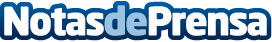 Más de 212.000 personas voluntarias en España demuestran su compromiso humanitario con los más vulnerablesDatos de contacto:Nota de prensa publicada en: https://www.notasdeprensa.es/mas-de-212-000-personas-voluntarias-en-espana Categorias: Solidaridad y cooperación http://www.notasdeprensa.es